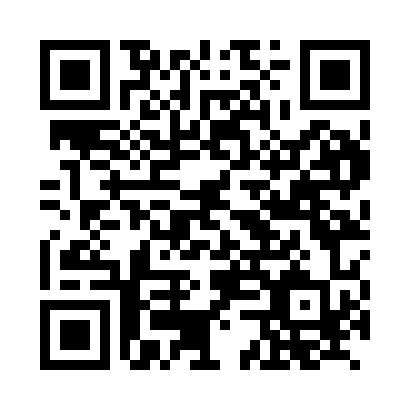 Prayer times for Arnest, GermanyWed 1 May 2024 - Fri 31 May 2024High Latitude Method: Angle Based RulePrayer Calculation Method: Muslim World LeagueAsar Calculation Method: ShafiPrayer times provided by https://www.salahtimes.comDateDayFajrSunriseDhuhrAsrMaghribIsha1Wed3:375:511:105:108:2910:352Thu3:345:501:105:118:3110:373Fri3:315:481:105:128:3210:404Sat3:285:461:105:128:3410:425Sun3:255:451:105:138:3510:456Mon3:225:431:105:138:3710:477Tue3:195:421:095:148:3810:508Wed3:165:401:095:148:3910:539Thu3:145:381:095:158:4110:5510Fri3:115:371:095:158:4210:5811Sat3:085:361:095:168:4411:0112Sun3:055:341:095:178:4511:0313Mon3:025:331:095:178:4611:0614Tue2:595:311:095:188:4811:0915Wed2:565:301:095:188:4911:1116Thu2:535:291:095:198:5111:1417Fri2:535:271:095:198:5211:1718Sat2:525:261:095:208:5311:1919Sun2:525:251:095:208:5411:1920Mon2:515:241:095:218:5611:2021Tue2:515:231:105:218:5711:2022Wed2:515:221:105:228:5811:2123Thu2:505:211:105:228:5911:2124Fri2:505:201:105:229:0111:2225Sat2:505:191:105:239:0211:2326Sun2:495:181:105:239:0311:2327Mon2:495:171:105:249:0411:2428Tue2:495:161:105:249:0511:2429Wed2:485:151:105:259:0611:2530Thu2:485:141:115:259:0711:2531Fri2:485:141:115:269:0811:26